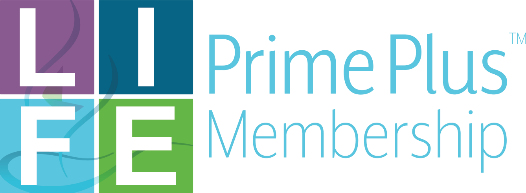       Experience the savings of a L.I.F.E. Association MembershipL.I.F.E. Association is a not-for-profit, members only association that provides the most up to date information available to Empower Members to make Informed Choices to positively impact their day-to-day lives.Your Prime Plus Membership gives you access to:Cellular RepairCell phones are essential!  They are our first line of contact with family, friends, for business, and for emergencies.  We use them for text messaging, for email communications, for capturing pictures, researching information, mapping locations, for apps of every kind, and for pure entertainment.  We simply cannot live without them!  That is why we provide a Cellular Care Coverage Plan to valued members. The plan will reimburse the costs associated with repairing your device if it is damaged, no matter how the damage occurred.Diagnostic Facility Negotiations Members in need of a diagnostic radiology procedure (MRI, MRA, CT Scan, PET Scan, etc.) may save 5% to 60% through the Diagnostic Facility Savings Program. In cases where a Member’s doctor orders an MRI, MRA, CT Scan or PET Scan, a Case Manager will assist the Member in locating the facility and will be able to inform the Member of the cost of the procedure. Financial Empowerment™Financial Empowerment™ is an interactive financial wellness platform which is used by many Fortune 500 companies and has won awards from the AFCPE and Barron’s. The experience starts with a financial wellness checkup which tailors the platform to your financial goals and challenges. Next, complete the “Your Money Personality’ financial behavior assessment to get a description of who you are and why you do things the way you do. The assessment will give you a roadmap for success, helping you learn how to grow and better navigate your finances.GoLexi Pet ProgramWith GoLexi you will have 24/7 access to a dedicated team of veterinarian telehealth specialists for help with your pets anytime, anywhere.  Talk, chat, or message with their team about behavioral issues, emergencies, wellness care, training, and questions about symptoms for your family pets.  No diagnosis, treatment plan or prescription will be given.  Also offered through GoLexi is Pet Assure, where participating veterinary practices will discount all your in-house medical services by 25% and a Pet Prescription Discount virtual card to be use at local pharmacies.Hospital NegotiationsMembers facing hospitalization may utilize our negotiation services which may significantly reduce costs. All hospital visits are negotiated on a case-by-case basis. Negotiation Services are not available on services if a member has already paid for such services, or if a member has previously negotiated their own payment arrangement. Identity Theft ProtectionAllstate Identity Protection delivers comprehensive financial and identity monitoring to help protect yourself against the impact of identity theft.  See your personal data, monitor it with rapid alerts, and help protect your identity.  Monitor your financial transactions, social media, student loans, retirement accounts, and more.  If fraud occurs, Allstate Identity Protection’s highly trained in-house experts will fully manage and restore your identity.    LIFE Mental Well-Being™LIFE Mental Well-Being™ is a program designed to provide, safe, secure, and private means of seeking mental health assistance from licensed counselors via virtual or telephonic counseling sessions. LIFE Mental Well-Being™ counselors can assist members with conditions such as depression, anxiety, grief, relationship problems and more.Private WiFiPublic WiFi signals in hotels, coffee shops, and airports are not secure.  Anyone using the same hotspot can intercept and hack your communications.  Your usernames, passwords, and other private information can be stolen out of thin air.  Private WiFi protects your identity and personal information by encrypting your Wi-Fi signal.  Everything you do online is protected with bank-level security so you can surf, share, shop, and bank with confidence.Quarterly eHealth NewsletterDelivered via email each quarter our newsletter features information on keeping your entire family Healthy, Wealthy and Wise.TelemedicineTelemed for LIFE™ is a modern, easy-to-use telemedicine solution for non-emergency illnesses and general care. You and your family have direct access to state-licensed and fully credentialed doctors, via phone or video consultations, to receive treatment and advice for common ailments, including colds, the flu, rashes and more. Doctors are available 24 hours a day, 365 days a year allowing you and your family convenient access to quality care from home, work or on the go. WellCard Prescription SavingsAn Empowering health and wellness program that provides you and your family discounts on Prescription Drugs, Hearing, Diabetic Supplies, Vitamins and Daily Living Products.A Variety of Savings:Active & Fit Direct Membership SavingsAuto Services DiscountsDiscount Merchandise/Gift Cards SavingsEntertainment/Theme Park DiscountsFlowers & Gifts DiscountsLife Line Screening Local & National Merchant Networks DiscountsTravel Savings ClubFor Questions Regarding Your LIFE Association Benefits please call 800-557-5024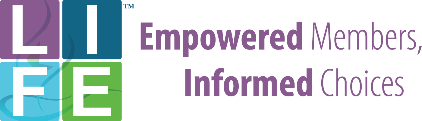 